Names : _______________________________________________________________________
               News Report Disaster Project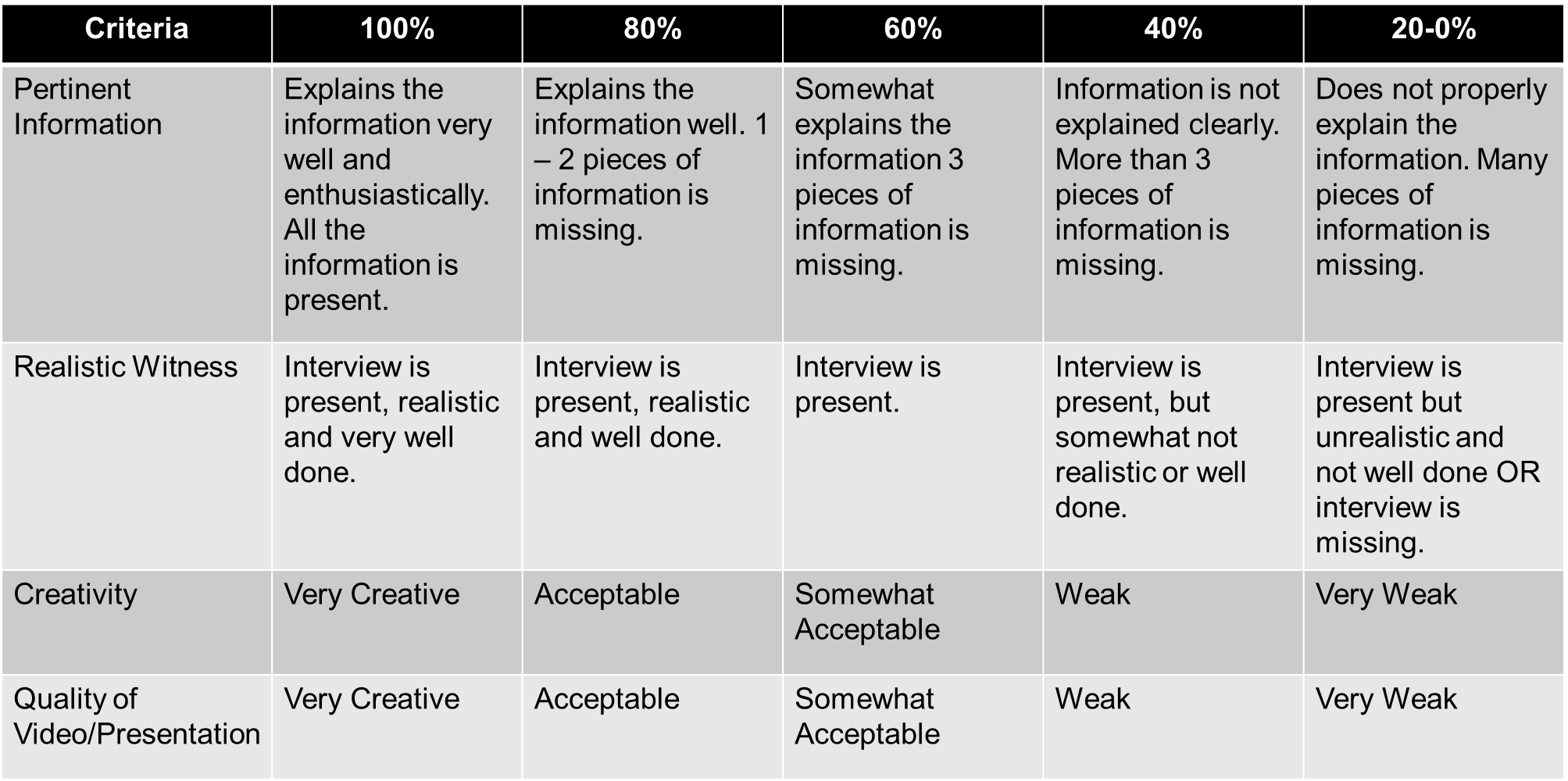      Info: Date of the disaster (month, date, year)
     Info: Give a brief definition explanation of the disaster
     Info: Short information about the country and the map
     Info: Statistics (How many people died? What kind of damage is present?)
     Info: Include video and pictures     Witness: What were they doing?
     Witness: How did they feel?
     Witness: What did they see?Comments: